MINISTERIO DEL AMBIENTE Y DESARROLLO SOSTENIBLE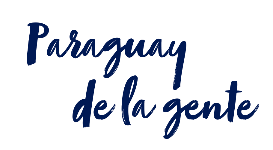 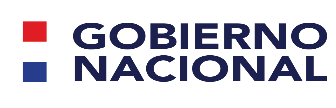 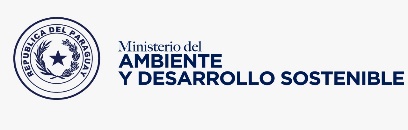 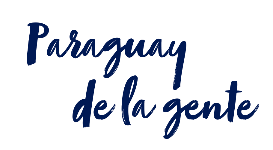 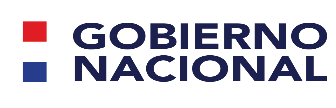 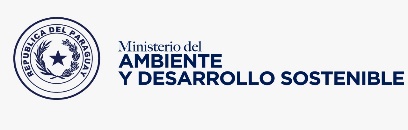 ANEXO ISOLICITUD DE INSCRIPCIÓN/RENOVACIÓN EN EL REGISTRO DE VEHICULOS TRANSPORTADORES DE RESIDUOS SÓLIDOS URBANOSSeñor/aMinistro/aMinisterio del Ambiente y Desarrollo SosteniblePresentePor la presente me dirijo a usted con el objeto de solicitar la inscripción y/o renovación para el REGISTRO DE VEHÍCULOS TRANSPORTADORES DE RESIDUOS SÓLIDOS URBANOS, en el marco de la aplicación de la Resolución N° (la presente Resolución):Para el efecto presento los siguientes datos:Nombre o Razón Social:	Dirección:	Ciudad:	Barrio:	Teléfono:	Email:	Datos del Representante Legal:Nombres:Apellidos:Nacionalidad:Cédula de Identidad:Domicilio:Ciudad:Tel.:Email:Así mismo, se adjunta los siguientes documentos autenticados por escribanía:- Copia autenticada del documento de identidad del solicitante o su representante legal (acreditado mediante poder especial autenticado por escribanía)- Copia autenticada de la Constitución de la sociedad y/o Acta de Asamblea (autenticado por escribanía).- Copia autenticada del Poder del representante de la empresa, cuando corresponda (autenticado por escribanía).- Copia autenticada de la Declaración de Impacto Ambiental vigente (Ley N° 294/93).- Copia autenticada de la documentación que acredite el dominio y la titularidad de cada vehículo o en su defecto copia autenticada del contrato de usufructo entre la empresa y el titular del vehículo. - Declaración jurada con certificación de firmas.---------------------------------------------------------Atentamente.Firma del solicitante:Aclaración:Fecha